3 мая 2023 года оперуполномоченным  ОПН ОП г.Балхаш старшим лейтенантом  полиции Шәкәрім Н.Е. и инспектором  ГЮП ОП г.Балхаш   Байбусиновой Д.О. с учащимися 9-11 классов  проведена профилактическая беседа на тему «Профилактика распространения наркотических веществ. Как действовать при обнаружении закладчиков. Цель беседы: повысить уровень информированности подростков по проблемам, связанным с наркотиками; выработать и развить навыки, предотвращающие употребление психоактивных веществ. 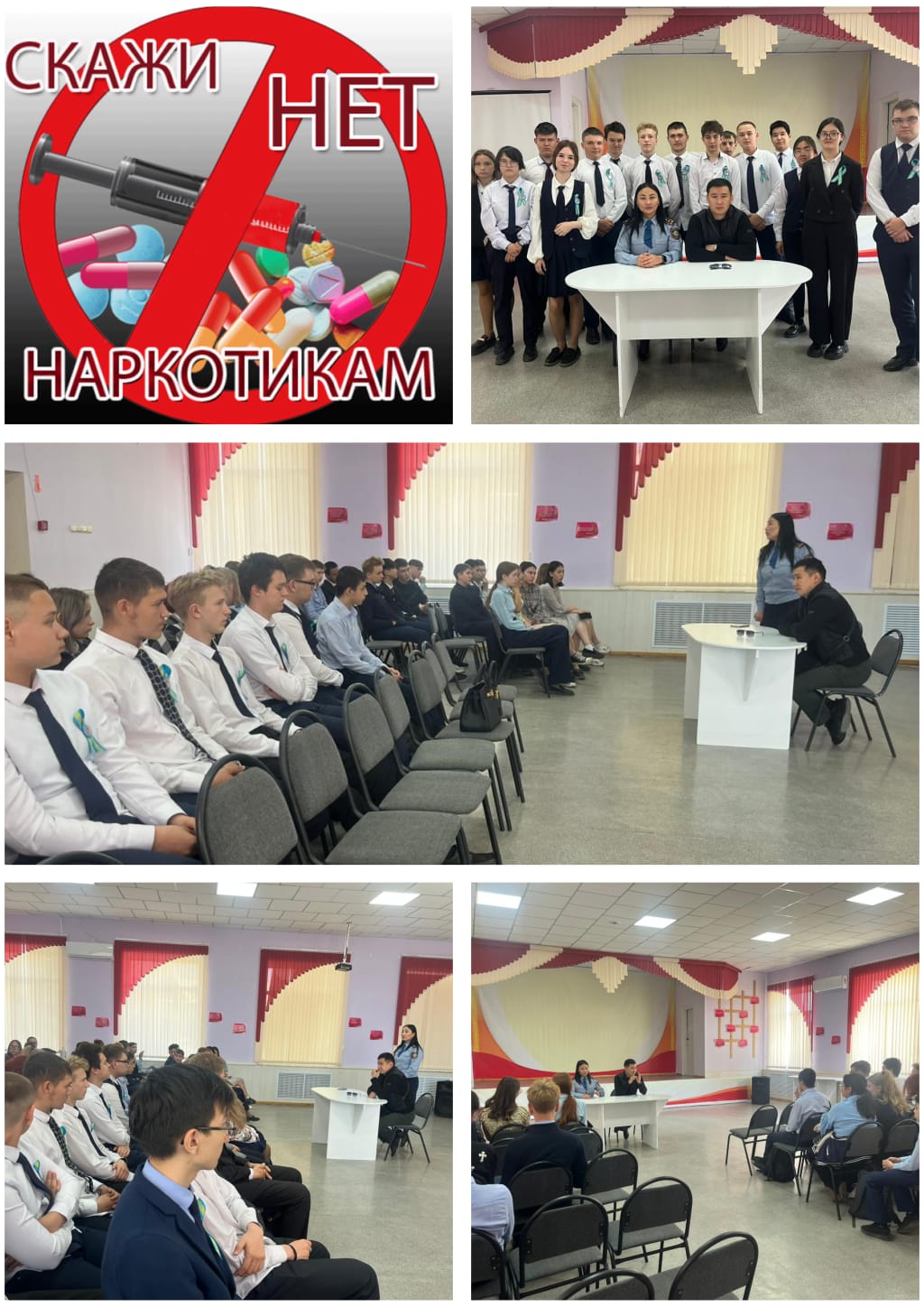 